Speelkoer vzw 
Kasteelpleinstraat 31
2000 Antwerpen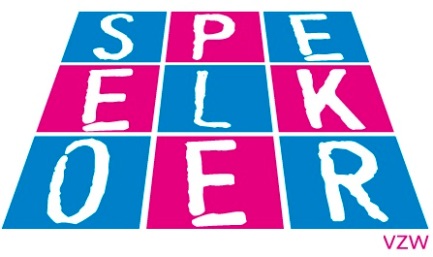 INFONOTA SPEELKOER 2023 – 2024 (VOOR -EN/OF NABEWAKING) EN NASCHOOLSE ACTIVITEITEN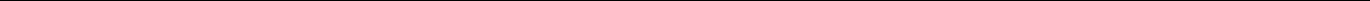 Wie zijn wij:Speelkoer vzw zorgt voor kwaliteitsvolle voor- en naschoolse opvang voor de kinderen van het Sint-Lievenscollege. We willen ervoor zorgen dat de kinderen hun vrije tijd voor en na de schooluren op een aangename en zinvolle manier kunnen besteden.                                     Opgelet: Speelkoer vzw is een onafhankelijke vzw. Dit betekent dat de facturatie ook volledig autonoom en apart van de school verloopt. Voor- en/of na-bewaking: U hoeft uw kind niet vooraf in te schrijven voor de voor- en/of na-bewaking: De kinderen die aanwezig zijn worden opgevangen en aangemeld.  VOORSCHOOLSE OPVANG:Betalend op schooldagen vanaf 07.30u tot 08.00u. (vanaf 08.00u is er gratis            voorbewaking, georganiseerd door de school) De kleuters worden opgevangen op speelplaats K, ingang Kappucinessestraat.  De leerlingen van de lagere school komen binnen langs Begijnenvest.NASCHOOLSE OPVANG:VOLLEDIGE SCHOOLDAGEN:Op volledige schooldagen  vanaf 15.45u tot uiterlijk 18.00u. Opgelet: het start-uur is gewijzigd van 16.00u naar 15.45u.Van 15.30u tot 15.45u is er gratis nabewaking door de school.KLEUTERSCHOOL:Alle kinderen van de kleuterschool worden opgehaald aan de poort van de Terninckstraat vanaf 15.30u. De ouders bellen aan vanaf 15.45, en de begeleiders brengen je oogappel tot aan de poort. De kleuters eten om 16.00u een koekje of fruit. Mogen we vragen om een 4-uurtje mee te geven in de boekentas, in een doosje, met naam.LAGERE SCHOOL:De kinderen van de lagere school worden opgehaald aan de Begijnenvest op maandag, dinsdag, donderdag en vrijdag. De ouders kunnen tot aan  speelplaats  E komen, maar de speelplaats niet betreden. Bij regenweer kan u tot aan de glazen schuifdeur komen.Vergeet je zoon of dochter niet af te melden! WOENSDAG: KLEUTERSCHOOL:Op woensdag tot uiterlijk 14.00u, afhalen via de Terninckstraat vanaf 12.30u en aanbellen. Er worden geen kinderen naar een andere opvang gebracht!  LAGERE SCHOOL:Op woensdag tot uiterlijk 16.00u, afhalen via de Kasteelpleinstraat (onthaal) vanaf 12.30u. U meldt zich aan op het onthaal, vermeldt de naam, en uw oogappel komt tot bij u. Opgelet: VOOR 12.30u gelden de regels van de school en kan u uw dochter/zoon afhalen aan de Begijnenvest. Kinderen die om een of andere reden alleen naar huis mogen of met andere ouders meegaan, gelieve dit in de agenda te schrijven.Onze school engageert zich om tegemoet te komen aan de basisvoorwaarden voor kwaliteit die worden bepaald door de stad Antwerpen. Deze basisvoorwaarden gaan over een minimum opvangaanbod, veiligheid, maximum aantal kinderen per begeleider, inclusie, voorwaarden voor opvangpersoneel en prijzenbeleid. Meer informatie vindt u hierover op https://www.antwerpen.be/binnenschoolseopvang. Het toezicht op en de begeleiding van onze leerlingen (voor-en na-bewaking) wordt verzekerd door vrijwilligers: o.a. leerkrachten, ouders, grootouders en opgeleide leerlingen uit de derde graad secundair onderwijs. Speelkoer vzw eist orde, discipline en verantwoordelijkheid bij hun medewerkers.BETALING VAN DE VOOR- EN NASCHOOLSE OPVANGFacturen ontvangt u maandelijks per mail. OPGELET ! Vanaf schooljaar 2023 –2024 zal Speelkoer overschakelen op een nieuw registratiesysteem . We zullen werken met count-E. De betaling van de facturen zal werken volgens hetzelfde systeem als de school. De betaling van de naschoolse opvang gebeurt vanaf nu met POM. Dit betalingssysteem is makkelijk en snel ! Opgelet: De facturen van Speelkoer zullen er hetzelfde uitzien als de facturen van de School. Dit betekent ook dat de betalingen via domiciliëring wegvallen. Iedereen betaalt de facturen met POM. U moet bijgevolg het mandaat van de domiciliëring bij de bank intrekken.Het oude mailadres van Speelkoer : info.speelkoer@mail.be; is vanaf dit schooljaar niet meer in gebruik. U kan nog wel mails zenden naar : kristien.deceular@slca.be; We rekenen € 1,25 aan per begonnen half uur met een minimum van 3 euro per maand. Indien het kind te laat wordt opgehaald wordt een boete van 7,5 euro aangerekend per begonnen kwartier.In geval van bemerkingen betreffende de factuur verwachten wij dat u deze bemerkingen uiterlijk binnen 5 dagen na inzage van de factuur meldt.Voor een herinnering (te late betaling) zal een vaste kost van € 7,5 gevraagd worden.Diegene die het kind komt afhalen, meldt het kind af bij de verantwoordelijke achter de computer van Speelkoer. Indien het kind niet wordt afgemeld, zal er gefactureerd worden tot 18.00 uur.Mogen wij vragen om de rekeningen van Speelkoer stipt te betalen en de vervaldatum  op uw factuur niet te overschrijden ! Dit om extra administratie te vermijden. Alvast heel erg bedankt !Scholen maken voor alle kinderen jonger dan 14 jaar die gebruik maken van de binnenschoolse opvang een attest belastingvermindering kinderopvang van vzw Speelkoer op. Vanaf mei ontvangt u de attesten.http://financien.belgium.be/nlACTIVITEITENLAGERE SCHOOLnoot: Indien er nog activiteiten worden georganiseerd wordt u hiervan op de hoogte gebracht.Inschrijven voor huiswerkbegeleiding: per mailHoe kan u inschrijven ?U stuurt een mail naar kristien.deceulaer@slca.be , met vermelding van naam, klas, huiswerkbegeleiding . U wacht op een mail met de bevestiging of er nog plaats vrij is. U betaalt - na de bevestiging -  45 euro per overschrijving op het rekeningnummer: BE39 3630 7545 4219 van Speelkoer vzw, met vermelding van naam, klas en huiswerkbegeleiding. De inschrijving is pas geldig nadat u het bedrag overgeschreven hebt. Ik overhandig dan de kaart aan juf Ines. De leerling kan maandag en/of donderdag huiswerkbegeleiding volgen (af te spreken met juf Ines). De leerling mag wachten op juf Ines op speelplaats E aan de glazen schuifdeur.Onderstaande activiteiten worden onafhankelijk van de school georganiseerd !  Voor deze activiteiten kan je inschrijven bij onderstaande mailadressen:  KLEUTERSCHOOL EN LAGERE SCHOOL                                                                                                   Indien u nog bijkomende vragen heeft, dan kan u steeds terecht bij Speelkoer vzw.Kristien DeceulaerCoördinator Speelkoer vzwKristien.deceulaer@slca.be;ACTIVITEITINFOBetalingHuiswerkbegeleiding (is niet de  dagelijkse studie)4de , 5de en 6de leerjaarMaandag en donderdag: 15.30u – 16.30u    Om 15.30u verzamelen aan de glazen schuifdeur op speelplaats E.                                                        Inschrijven via SPEELKOER:  kristien.deceulaer@slca.be; € 45   /Kaart= 10 beurten:overschrijven op rekening vanspeelkoer:BE39 3630 7545 4219NASCHOOLS SPORTENVanaf 2de kleuterklas tot en met 6de leerjaarOp dinsdag en donderdag van 15.30u – 16.30uLesgevers: meester Dieter en meester JeroenInfo + Inschrijven: jeroen.mertens@sintlievensantwerpen.beU ontvangt tevens info via smartschool.DANSLESSENZie mail smartschool en www.ma-go.be;SCOUTS 9 &10Vanaf eerste leerjaarDe activiteiten gaan meestal zondagvoormiddag tussen 9.00 uur en 12.00 uur door. Tenzij anders aangegeven in het programma. (per tak te raadplegen via http://www.9en10.be/ ).Waar: de lokalen zijn gevestigd op de Sint-Andriesplaats 24, 2000 AntwerpenInschrijven kan via de site http://www.9en10.be/ onder het vak “inschrijven in de 9&10”.BASKETBAL OLICSA Via olicsabasket@gmail.com 